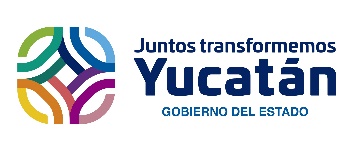 SECRETARÍA GENERAL DE GOBIERNOSubsecretaría de Prevención y Reinserción SocialCentro Estatal de Prevención del Delito y Participación Ciudadana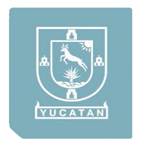 Solicitud de apoyo económicoSolicitud de apoyo económicoSolicitud de apoyo económico 1. Solicitud 1. SolicitudFolio:Folio:Folio:Fecha de la solicitudFecha de la solicitudFecha de la solicitudFecha de la solicitudFecha de la solicitudFecha de la solicitudFecha de la solicitudFecha de la solicitud(Día)(Mes)(Mes)(Mes)(Año)(Año)2. Datos del Solicitante2. Datos del Solicitante2. Datos del Solicitante2. Datos del SolicitanteApellido PaternoApellido PaternoApellido PaternoApellido MaternoApellido MaternoApellido MaternoApellido MaternoNombreNombreNombreNombreNombreNombre del SolicitanteNombre del SolicitanteNombre del SolicitanteINE (Código OCR)INE (Código OCR)INE (Código OCR)INE (Código OCR)Otro (Especifique)Otro (Especifique)Otro (Especifique)Otro (Especifique)Correo ElectrónicoCorreo ElectrónicoCorreo ElectrónicoCorreo ElectrónicoTeléfonoTeléfono3. Datos de la institución/agrupación 3. Datos de la institución/agrupación 3. Datos de la institución/agrupación 3. Datos de la institución/agrupación 3. Datos de la institución/agrupación 3. Datos de la institución/agrupación 3. Datos de la institución/agrupación 3. Datos de la institución/agrupación 3. Datos de la institución/agrupación 3. Datos de la institución/agrupación 3. Datos de la institución/agrupación 3. Datos de la institución/agrupación 3. Datos de la institución/agrupación 3. Datos de la institución/agrupación 3. Datos de la institución/agrupación 3. Datos de la institución/agrupación Nombre de la Institución o agrupación                                                                                                                             Nombre de la Institución o agrupación                                                                                                                             Nombre de la Institución o agrupación                                                                                                                             Domicilio:Domicilio:Calle:Calle:Número:Número:Número:Cruzamientos:Cruzamientos:Cruzamientos:Domicilio:Domicilio:Colonia:Colonia:Localidad:Localidad:Localidad:Objeto Social o propósito (de tener varios numerales como objeto social, coloque el que se relacione con el proyecto):Objeto Social o propósito (de tener varios numerales como objeto social, coloque el que se relacione con el proyecto):Objeto Social o propósito (de tener varios numerales como objeto social, coloque el que se relacione con el proyecto):Objeto Social o propósito (de tener varios numerales como objeto social, coloque el que se relacione con el proyecto):4. Datos del Apoyo4. Datos del Apoyo4. Datos del Apoyo4. Datos del Apoyo4. Datos del Apoyo4. Datos del Apoyo4. Datos del Apoyo4. Datos del Apoyo4. Datos del Apoyo4. Datos del Apoyo4. Datos del Apoyo4. Datos del Apoyo4. Datos del Apoyo4. Datos del Apoyo4. Datos del Apoyo4. Datos del ApoyoNombre del proyecto:Nombre del proyecto:Nombre del proyecto:Nombre del proyecto:Breve descripción del proyecto:Breve descripción del proyecto:Breve descripción del proyecto:Breve descripción del proyecto:No. De NNA beneficiarios directosNo. De NNA beneficiarios directosNo. De NNA beneficiarios directosBreve descripción del proyecto:Breve descripción del proyecto:Breve descripción del proyecto:Breve descripción del proyecto:No. De NNA beneficiarios indirectosNo. De NNA beneficiarios indirectosNo. De NNA beneficiarios indirectosOtros apoyos o fuentes de financiamiento, según sea el caso:Otros apoyos o fuentes de financiamiento, según sea el caso:Otros apoyos o fuentes de financiamiento, según sea el caso:Otros apoyos o fuentes de financiamiento, según sea el caso:Agregar el nombre de las fuentes de financiamiento u otros apoyos.Agregar el nombre de las fuentes de financiamiento u otros apoyos.Agregar el nombre de las fuentes de financiamiento u otros apoyos.Agregar el nombre de las fuentes de financiamiento u otros apoyos.Agregar el nombre de las fuentes de financiamiento u otros apoyos.Agregar el nombre de las fuentes de financiamiento u otros apoyos.Agregar el nombre de las fuentes de financiamiento u otros apoyos.Agregar el nombre de las fuentes de financiamiento u otros apoyos.Agregar el nombre de las fuentes de financiamiento u otros apoyos.Agregar el nombre de las fuentes de financiamiento u otros apoyos.Agregar el nombre de las fuentes de financiamiento u otros apoyos.Agregar el nombre de las fuentes de financiamiento u otros apoyos.Firma del SolicitanteFirma del SolicitanteFirma del SolicitanteFirma del SolicitanteFirma del SolicitanteFirma del SolicitanteFirma del SolicitanteFirma del SolicitanteFirma del SolicitanteSello de RecibidoSello de RecibidoSello de RecibidoSello de RecibidoSello de RecibidoSello de RecibidoSello de Recibido